МИНИСТЕРСТВО ЗДРАВООХРАНЕНИЯ СВЕРДЛОВСКОЙ ОБЛАСТИПРИКАЗот 24 марта 2023 г. N 644-пО РЕАЛИЗАЦИИ МЕРОПРИЯТИЙ ПО ПРОФИЛАКТИКЕ ВИЧ-ИНФЕКЦИИИ ГЕПАТИТОВ B И C, В ТОМ ЧИСЛЕ С ПРИВЛЕЧЕНИЕМ СОЦИАЛЬНООРИЕНТИРОВАННЫХ НЕКОММЕРЧЕСКИХ ОРГАНИЗАЦИЙ В 2023 ГОДУВ соответствии с Соглашением о предоставлении субсидии из федерального бюджета бюджету Свердловской области на реализацию мероприятий по предупреждению и борьбе с социально значимыми инфекционными заболеваниями от 28.12.2021 N 056-09-2022-347, в целях выполнения Государственной стратегии противодействия распространению ВИЧ-инфекции в Российской Федерации на период до 2030 года, утвержденной Распоряжением Правительства Российской Федерации от 21.12.2020 N 3468-р, приказываю:1. Утвердить План мероприятий по профилактике ВИЧ-инфекции и гепатитов B и C, в том числе с привлечением социально ориентированных некоммерческих организаций на 2023 год (далее - План) (Приложение).2. Главному врачу ГАУЗ СО "Свердловский областной центр профилактики и борьбы со СПИД" А.С. Подымовой:1) обеспечить проведение мероприятий по профилактике ВИЧ-инфекции и гепатитов B и C, в том числе с привлечением социально ориентированных некоммерческих организаций в 2023 году;2) осуществлять закупки товаров (работ, услуг) по мероприятиям Плана в соответствии с действующим законодательством из средств субсидии на проведение мероприятий по профилактике ВИЧ-инфекции и гепатитов B и C в 2023 году;3) обеспечить ведение отчетности о реализации мероприятий Плана и проведенных расходах;4) предоставить заявку на выделение субсидии на реализацию мероприятий по профилактике ВИЧ-инфекции и гепатитов B и C в соответствии с приложением к настоящему Приказу, в срок до 5.04.2023.3. Заместителю Министра здравоохранения Свердловской области К.П. Бидонько обеспечить заключение соглашения о предоставлении субсидий ГАУЗ Свердловской области "Свердловский областной центр профилактики и борьбы со СПИД" на реализацию мероприятий по профилактике ВИЧ-инфекции и гепатитов B и C.4. Начальнику отдела организации специализированной медицинской помощи Министерства здравоохранения Свердловской области А.В. Столину, начальнику отдела бухгалтерского учета и отчетности Министерства здравоохранения Свердловской области И.В. Швецовой обеспечить размещение в установленные сроки в государственной интегрированной информационной системе управления общественными финансами "Электронный бюджет" отчета о достижении результата использования иного межбюджетного трансферта и отчета о расходах областного бюджета в целях софинансирования, в том числе в полном объеме, которому предоставляется иной межбюджетный трансферт.5. Контроль за исполнением настоящего Приказа возложить на Заместителя Министра здравоохранения Свердловской области Е.В. Ютяеву.МинистрА.А.КАРЛОВПриложениек ПриказуМинистерства здравоохраненияСвердловской областиот 24 марта 2023 г. N 644-пПЛАНМЕРОПРИЯТИЙ ПО ПРОФИЛАКТИКЕ ВИЧ-ИНФЕКЦИИ И ГЕПАТИТОВ B И C,В ТОМ ЧИСЛЕ С ПРИВЛЕЧЕНИЕМ СОЦИАЛЬНО ОРИЕНТИРОВАННЫХНЕКОММЕРЧЕСКИХ ОРГАНИЗАЦИЙ, НА 2023 ГОД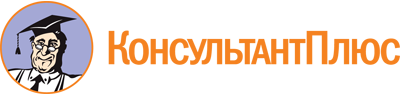 Приказ Минздрава Свердловской области от 24.03.2023 N 644-п
(ред. от 20.09.2023)
"О реализации мероприятий по профилактике ВИЧ-инфекции и гепатитов B и C, в том числе с привлечением социально ориентированных некоммерческих организаций в 2023 году"
(вместе с "Планом мероприятий по профилактике ВИЧ-инфекции и гепатитов B и C, в том числе с привлечением социально ориентированных некоммерческих организаций на 2023 год")Документ предоставлен КонсультантПлюс

www.consultant.ru

Дата сохранения: 26.11.2023
 Список изменяющих документов(в ред. Приказа Минздрава Свердловской области от 20.09.2023 N 2203-п)Список изменяющих документов(в ред. Приказа Минздрава Свердловской области от 20.09.2023 N 2203-п)NНаименование мероприятия1Изготовление и трансляция на региональных и муниципальных телеканалах видеороликов по профилактике ВИЧ-инфекции и гепатитов B и C2Изготовление и трансляция в сети Интернет видеороликов по профилактике ВИЧ-инфекции и гепатитов B и C3Изготовление и размещение информационных баннеров по профилактике ВИЧ-инфекции и гепатитов B и C на рекламных щитах в 30 муниципальных образованиях Свердловской области4Изготовление информационных печатных материалов по профилактике ВИЧ-инфекции и гепатитов B и C5Приобретение презервативов с целью профилактики ВИЧ-инфекции среди групп повышенного риска6Организация автопробега "ОСТАНОВИМ ВИЧ В СВЕРДЛОВСКОЙ ОБЛАСТИ" в 16 муниципальных образованиях Свердловской области с привлечением социально ориентированных некоммерческих организаций7Разработка серии информационных материалов "ВИЧ - разговор на неочевидные темы" с размещением в наиболее популярных электронных информационных агентствах Свердловской области с проведением "Школы журналистов"8Проведение мероприятий по равному консультированию лиц, живущих с ВИЧ, с привлечением социально ориентированных некоммерческих организаций9Проведение мероприятий по профилактике ВИЧ-инфекции среди групп повышенного риска в Восточном управленческом округе с привлечением социально ориентированных некоммерческих организаций10Проведение мероприятий по профилактике ВИЧ-инфекции среди групп повышенного риска в Западном управленческом округе с привлечением социально ориентированных некоммерческих организаций11Проведение мероприятий по профилактике ВИЧ-инфекции среди групп повышенного риска в Южном управленческом округе с привлечением социально ориентированных некоммерческих организаций12Проведение мероприятий по профилактике ВИЧ-инфекции среди групп повышенного риска в Горнозаводском управленческом округе с привлечением социально ориентированных некоммерческих организаций13Проведение мероприятий по профилактике ВИЧ-инфекции среди групп повышенного риска в Северном управленческом округе с привлечением социально ориентированных некоммерческих организаций14Проведение обучения медицинских работников по актуальным вопросам ВИЧ-инфекции